第３４回藤橋地区市民運動会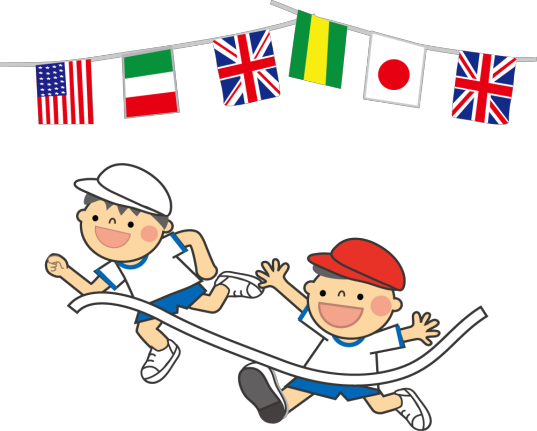 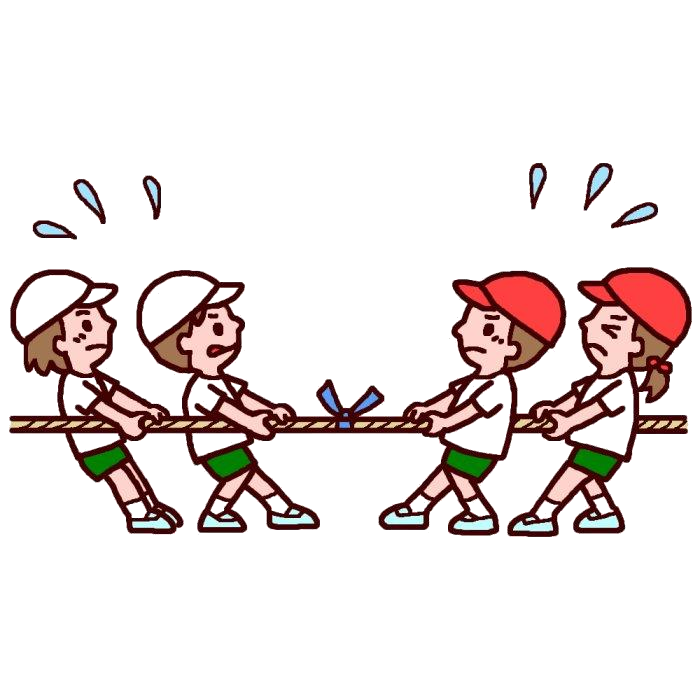 ・期　　日　平成２９年１０月　８日(日)　　・場　　所　青梅市立藤橋小学校々庭　　・集合時間　午前８時００分　　　　　　　　※雨天の場合は９日(月)に順延　　　　　　　(注)順延の連絡が無ければ実施します！　　・練習日：１０／６(金)午後７時３０分～　藤橋小学校々庭　　　　　　　（※練習は１日のみです。雨天時は体育館で）　　　　　　　さわやかで過ごしやすい季節になりました。　　　　　　　　さて、第１１支会第２６回市民運動会・第３４回藤橋地区大会を、各種団体　　　　　　　はじめ関係機関の協力により開催する運びとなりました。どうぞ皆様おさそい合わせのうえ、お出かけくださいますようここにご案内申し上げます。　　　　　　　　　　青梅市自治会連合会　　　第１１支会長　　　　　秋葉　久夫　　　　　　　　　　藤橋自治会連合会　　　　会　　　　長　　　　　西海　三義　　　　　　　主催　　青 梅 市 自 治 会 連 合 会 第 １１ 支 会　　　　　　　　　　　藤 橋 自 治 会 連 合 会　　　　　　　後援　　青 梅 市　　　　　　　　　　　青 梅 市 教 育 委 員 会　　　　　　　　　　　藤 橋 地 区 各 種 団 体　　　　　　　　　　　西 東 京 農 業 協 同 組 合　　　　　　　　　　（財）霞 共 益 会